Detta avtal, som upprättats i två likalydande exemplar, godkännes härmed.Stockholm den       För exploateringsnämnden: 	Arrendator:.....................................................................................................	...............................................................................................................	Nuvarande adress och tel.nr.....................................................................................................	...............................................................................................................Härmed uppsäges detta avtal till upphörande den     /     19	Stockholm den     /     19För exploateringsnämnden: 	Arrendator:.....................................................................................................	...............................................................................................................	Ny adressALLMÄNNA BESTÄMMELSERArrendatorn är skyldigatt	mottaga arrendeområdet i befintligt skick;att	hålla området i städat och vårdat skick samt att nyttja området så att minsta möjliga olägenhet orsakas grannar och övrig omgivning;att	på anmodan av exploateringsnämnden utföra och bekosta inhägnad av området, inbegripet brandmurar, på av nämnden angivet sätt;att	vidtaga betryggande anordningar för undvikande av stopp eller skador på allmänna ledningar;att	lämna ombud för exploateringsnämnden tillträde för besiktning, tillsyn eller visning;att	där så utan avsevärd olägenhet för arrendatorn kan ske, låta Stockholms kommun eller annan, som därtill har exploateringsnämndens tillstånd, utan ersättning inom området anlägga, bibehålla, underhålla, nyttja eller borttaga för allmänt ändamål, avsedda tunnlar och bergrum, ledningar, i eller över mark, och för luftfart erforderliga signalanordningar, med erforderliga ledningsstolpar och infästningsanordningar på byggnad, samt att tåla intrång eller olägenhet i anledning härav utan annan rätt till ersättning än skada på arrendatorn tillhörig byggnad eller annan anläggning;att	när arrendatorn skall frånträda arrendet, erbjuda exploateringsnämnden att inlösa byggnad eller annan anläggning, som tillhör arrendatorn;att	i den mån inlösen ej sker, vid avflyttning återställa området i tjänligt skick, fritt från arrendatorn tillhöriga byggnader, byggnadsrester och andra anordningar i eller över mark. Exploateringsnämndens skriftliga tillstånd erfordras föratt	till annan helt eller delvis upplåta nyttjanderätt till området eller byggnad därpå;att	till annan överlåta arrenderätten, t ex genom att överföra rätten till bolag vid bolagsbildning;att	uppföra byggnad, inhägnad eller annan anläggning på området, varvid arrendatorn även skall ansöka om tillstånd av stadbyggnadsnämnd och övriga berörda myndigheter;att	påföra området fyllning eller att därifrån bortföra jord, sand eller annat som tillhör detsamma;att	borttaga träd eller buskar;att	använda området eller därpå befintlig byggnad eller inhägnad för skyltning eller annonsering.I övrigt gäller följande:Arrenderätten får ej inskrivas.SÄRSKILDA BESTÄMMELSER1.	Arrendatorn skall se till att det inom området finns tillräckligt utrymme för parkering, lastning och lossning av fordon för dem som vistas på området samt för verksamhet som där bedrivs. 2.	Arrendeavgiften skall justeras vid varje kalenderårs början med 100 % av förändringen av Statistiska Centralbyråns konsumentprisindex, enligt följande:	Arrendeavgiften = Basavgiften x (1 + (fjolårsindex - basindex))		basindexBasavgiften är den ursprungliga arrendeavgiften. Med indexförändring avses här skillnaden mellan index för oktober månad året före tillträdet (basindex) och för oktober månad året före respektive regleringstidpunkt (fjolårsindex). Arrendeavgiften skall dock aldrig underskrida basavgiften. Arrendeavgiften avrundas till heltal kronor.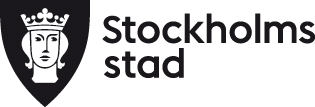 ExploateringsnämndenARRENDEAVTALLägenhetsarrende
AnläggningsarrendeMarkägareMarkägareKontraktsnummerSTOCKHOLMS KOMMUN genom dess exploateringsnämndSTOCKHOLMS KOMMUN genom dess exploateringsnämndArrendatorArrendatorPersonnr/OrganisationsnrAviseringsadressPostadressPostadressFastighetsbeteckningFörsamlingStadsdelFastighetens gatuadressPostadressKommunArrendeområdets användningArrendeområdets omfattning enl bif karta nr  Areal kvmArrendetidUppsägningstidFörlängningstidÅrsarrende, basavgiftKvartalsarrendeMånadsarrendeFör detta kontrakt skall indexklausulen enligt punkt 2 i Särskilda bestämmelser på omstående sida gällaInbetalning av arrende skall ske genom postgiro senast sista vardagen före varje kvartals början.Om avgiften ej betalas på föreskriven tid skall dröjsmålsränta utgå på förfallet belopp till dess betalning sker.Om dröjsmålsränta gäller vad därom vid varje tidpunkt i lag stadgas.För detta avtal gäller på omstående sida tryckta allmänna bestämmelser och särskilda bestämmelser.Bestämmelserna i jordabalken 11:4- om rätt för arrendatorn till ersättning med anledning av arrendets upphörande skall icke tillämpas (avser anläggningsarrende).I övrigt gäller lagens bestämmelser om arrende (jordabalken 7-11 kap.). Särskilt skall beaktas bestämmelserna om förverkande av arrenderätten.